MOÇÃO NºAssunto: De congratulações ao Operários Futebol Clube de Itatiba, pelo transcurso de seu 70º Aniversário.Senhor Presidente:CONSIDERANDO que no dia 07 de setembro Operários Futebol Clube de Itatiba completou 70 anos de muita luta e grandes conquistas para a cidade de Itatiba;CONSIDERANDO a importância de se comemorar essa data, pois ao longo desta sua trajetória o Clube Operários protagonizou uma história de sucesso, alcançando diversas conquistas e hoje é um dos clubes mais importante e tradicional da cidade;CONSIDERANDO que esse clube sempre foi um grande incentivador do futebol em nossa cidade, faz de sua excelente estrutura um local onde são realizadas diversos campeonatos importantes de Itatiba e região;APRESENTO ao Soberano Plenário, na forma regimental, uma MOÇÃO DE CONGRATULAÇÕES ao Operários Futebol Clube de Itatiba, pelo transcurso de seu 70º Aniversário, representado por toda a diretoria, extensiva a todos os seus colaboradores pelo transcurso de seu 70º Aniversário.SALA DAS SESSÕES, 09 de setembro de 2020.HIROSHI BANDOVereador – PSDAssunto: De congratulações ao Operários Futebol Clube de Itatiba, pelo transcurso de seu 70º Aniversário._________________________		_______________________		____________________________________________		_______________________		____________________________________________		_______________________		____________________________________________		_______________________		____________________________________________		_______________________		___________________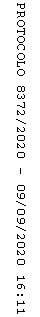 